MT14 Week 2 JCR Meeting Agenda
7:30pm - 19th October 2014Chair - Erika Pheby
Secretary - Loughlan O’Doherty
Returning Officer - Nikhil VenkateshThe Poet Laureate graced the JCR with a lovely poem about dogs and freshers. No questions for any JCR Officers.Ratifications from Previous Meetings1. Demo-crazyThis JCR Notes:1. That elections are held for half the positions in 7th Week Trinity2. That many freshers have exams starting in 8th/9th week, meaning they are focussed on other things3. That positions elected in Trinity tend to have a higher resignation rate by finalists, who do not wish to continue the role during their exam term4. That end of term elections means positions such as VP and Male Welfare have Freshers Week as their first event, without any easing into the roleThis JCR Believes:1. That by holding elections at the end of Trinity term it discourages both freshers and second years from running for position.2. That by moving elections forward to the beginning of Trinity freshers would be more likely to run, as will second/third years who will not be put off by having the role during their finalsThis JCR resolves:1. To move Trinity elections to 3rd Week2. To edit Article 4 Section 2 to read “Elections for the following positions shall take place on Thursday of 3rd Week in every Trinity Term”Proposed: Vicki HalsallSeconded: Jamie WellsShort Factual Questions: Tobias: If the elections move, does that mean the changeover takes place earlier?vicky: changeovers will still happens in michaelmas, but its better this way. We discussed a lot of this in the last meeting before the long vac.Josh: Doesn't this mean freshers week still first thing that those elected in trinity have to do?Vicky: it does, but as I said, we’ve discussed all of this already. This is the best way of doing things, theres no perfect solution.Move to Debate:no debateMove to vote:easily more than 2/3rds of the JCR votes in favour.Motion PassesMonetary MotionsEmergency motion:Please see the Explanatory Notes attached below the motion.This JCR Notes:1. That the JCR needs a termly budget in the first meeting of term.This JCR Believes:1.  That budgeting helps focus JCR officers’ costs.This JCR Resolves:1. To pass the budget below for Michaelmas 2014. 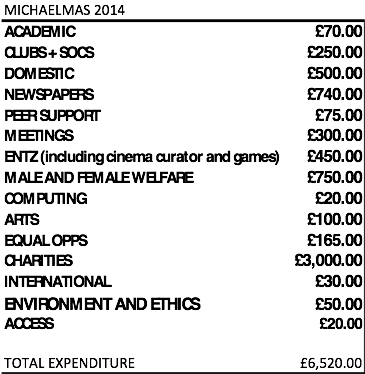 Explanatory Notes:Introduction of a new access budget to help cover small costs and avoid need for separate money motions.Name change ‘Welfare’ to ‘Peer Support’ for greater clarity.Decrease in newspaper spending in line with termly bill.Introduction of a new Equal Opps budget:£20 x 3 = £60 for Symposium.£50 for spectrum drinks at the beginning of term.£15 for BME meeting.£40 any more Equal Opps. Ian: please have a look at the explanatory notes at the bottom of the motion. One thing missing is that welfare is up to £900 - that’s to pay for welfare bags that were given out to the Freshers. Apart from that it’s similar to last term. I’ve also introduced an equal opps section - this solves any loose ends that we’ve had in previous terms. I’ve also renamed welfare and increased the peer support budget too. To clarify, charities receives its £3000 from battels, none of this comes through me as Treasurer.Short Factual Questions:Ed: it says £750 here, shouldn't it say £900?Ian:Sorry, yes, that’s just a typo. It should definitely say £900.Move to Debate:Ed: Can I suggest an amendment to change Welfare’s part of the budget to £900?Taken as Friendly - Motion Amended so Male and Female Welfare is given £900Jamie: How much is in the account Ian?Ian: Approximately £8,000 at the moment. Erika: Remember the JCR owes me £200!Ian: Corpus Challenge cost a lot last year - I’m concerned about depleting the cushion. I'm going to be maintaining this cushion of £8,000 too, and so the budget is sensible. Just to clarify, £3,000 for charities doesn't come to me at all - ring fenced for Charities.Amy: Is the tortoise faire money in the bank account yet?ian: It’s not in the £8,000 at the moment. Currently college has the tortoise fare money - I need to sort that out soon.Move to Voteno oppositionMotion Passes2. New Table Tennis BallsThis JCR notes:1. There is only one remaining table tennis ball in the tennis table room2. That that ball has a cut in itThis JCR believes:1. That table tennis is fun2. That it's not fun without ballsThis JCR resolves:1. To buy new table tennis balls for a maximum price of £10Proposed: Tobias WijvekateSeconded: Guy WardShort Factual Questions:Finn: Would you like my balls? Tobias: are you willing to leave them there? Finn: yes.Kit: isn't this my jurisdiction?Tobias: you haven’t done it.Cameron: i bought balls last term - We need a lot of them.Move to DebateKit: should I buy balls with my budget?Finn: my plan was to put some in and then keep it stocked. Jamie: why don’t we buy them off Finn?Tom: they're fragile - were definitely going to need a lot. Tobias: should we amend the motion to give Finn compensation? Wait, can you just buy the balls without motion, Kit?Kit: YesMotion Withdrawn3. Puzzles and PapersThis JCR notes:1. That a number of newspapers in the JCR are largely used for their puzzle pages.This JCR believes:1. That purchasing a JCR puzzle book at a fraction of the cost of individual newspapers would more than satisfy the bloodlust for puzzles in the JCR.This JCR resolves:1. To request that the Domestic Officer purchase a small number of puzzle books at a cost of no more than £7 per week.2. To mandate the Treasurer to investigate usage of newspapers in the JCR and to eliminate those newspapers that frequently go unread.Proposed: Adrian MatthewSeconded: Kate OgdenShort Factual QuestionsRebecca: Why the Treasurer?Adrian: Just because he pays.Erika: To clear things up, Ian reviews the newspaper spending every term.Arthur: Why isn't the title we emailed to you being used?Loughlan: Which title?Arthur: It was in the body of the email.Loughlan: Sorry, I only saw the attachment.Kit: Isn't this a bit much for puzzle books?Move to Debate:Vicky: I think this is stupid - none is getting through this many puzzles in the JCR.Kit: I agree with Vicky - use the internet. Move to Vote:Overwhelming Majority Vote against the motionMotion FailsMotions as Submitted4. Selling old table-tennis tableThis JCR notes:1. We were just given a new table tennis table for free by BNY Mellon2. We now have two table tennis tables, and only one table tennis roomThis JCR believes:1. This is excessiveThis JCR resolves:1. To mandate the president to sell the old table tennis table on behalf of the JCRProposed: Jamie WellsSeconded: Bethany CurrieShort Factual QuestionsTom: How much is it worth?Erika: I’ve checked this out, the standard price seems to be £60Jack: Could we not just sell the new one?Erika: we have to use the new one - it was a condition of our acceptance of it.Vicky: Are we going to see it on eBay?Jamie: Yes, or Gumtree. Actually wasn't there talk of Tom Lyons buying it for Lampl?Kate: In fact we could put it in Banbury?Iona: Want to have an auction? Jack: Why did they give us the table in the first place?Erika: because they want to advertise basically.Jack: do we agree with that?Move to Debate:Jamie: I propose we amend the motion to get the VP to sell it.Motion Amended to:
‘This JCR resolves:1. To mandate the Vice-president to sell the old table tennis table on behalf of the JCR’Move to Vote:no opposition.Motion Passes5. Staircase 5This JCR notes:1. Due to the building being structurally unsafe for human residence Staircase 5 had to be closed down this term for essential repairs.2. That the members of the JCR who had chosen rooms in this staircase in the ballot, plus the resident of the one Staircase 4 room that had to be shut too, were displaced to less desirable rooms in college and did not get the opportunity to live in the beautiful quad rooms they had chosen.3. The members of this JCR that were displaced by this construction work feel they deserve a little compensation.4. That Staircase 5 and the one room in Staircase 4 will reopen in time for the start of Hilary term and the building work will have finished.5. Staircase 4 and 5 will be available on the ballot.This JCR believes:1. The members of this JCR displaced by the building work should receive 'compensation', as such, to make up for the fact they did not get the rooms they had chosen in the original ballot.2. That it would be nice if the displaced JCR members were given the opportunity to have their room in Staircase 5/4 back for Hilary and Trinity terms and not have to enter the ballot.This JCR resolves:1. To give all members of the JCR displaced from Staircase 5 rooms, plus the one member displaced from their room in Staircase 4, the option to take their room back in Hilary and Trinity and not have to enter the ballot.2. If they do not wish to have their original room back then they must enter the room ballot for Hilary and Trinity terms and will retain their original place in the ballot - they will not be moved up to the top.Proposed: Sammy BreenSeconded: Ed GreenShort Factual Questions:Cameron: once the staircase are taken out of the ballot, will there be enough for freshers in college? Sammy: yes.Arthur: which rooms are these, as Erika’s is awfully nice.Sammy: Yes, that will still be saved for the President - who wont be Erika next term though.Josh: as those living in college will all be Freshers, some people living in the staircase may not actually want to live in the staircase again?Sammy: They are high on the ballot anyway, so they have their pick of rooms really.Jamie: Is there another form of compensation they get?Sammy: No, this is it.Move to Debate:Jamie: its sounds like a good idea. (debate can be positive too!)Erika: Andy Rolfe has already agreed to this pla, - so it should happen really.Move to Vote:no opposition.Motion Passes6. Guide and Assistance DogsPlease consult the Additional NotesThis JCR Notes:1. That at least one person in the JCR has an therapeutic assistance dog2. That the college has left up to the JCR the question of whether therapeutic assistance animals may be permitted in the JCR.3. Assistance dogs provide important health and therapy benefits for their owners, often forming an integral part of treatment4. Dogs also have broader benefits for people at large, as evidenced by the use of ‘petting zoos’ in colleges during stressful periodsThis JCR Believes:1. That at least one person in the JCR has an assistance dog2. That college has given permission to allow therapeutic assistance dogs in in the JCR, provided this is supported by the JCR3. That the JCR should support all of its members, including ones with disabilitiesThis JCR Resolves:1. To support JCR members (present and future) with assistance dogs and allow them in the JCR common room so that they can partake in college community activitiesProposed: Bethany CurrieSeconded: Phoebe BreretonShort Factual Questions:Erika: Just to note, I only had one response about allergies.Jack: if someone has an allergy to a dog- will there be a notice on the JCR door? How will this work?Jim: If that person tell’s me I’ll happily go - it would be tricky any other way I think.Loughlan: does she moult much?Jim: A little, but all dogs do. Not that much at all really.Beth: Can they go on the sofa and things like that?Jim: I envisaged they would be on the floor. I imagine it would be ok on the leather any way, but I’ll definitely keep her off the fabric ones.Vicky: how often would you be in here?Jim: it'll probably only be here a couple of times a week. Jamie: After what happened last time, is she epileptic?Jim: No, she has a gammy leg, but she’s not epileptic.Move to Debate:Vicky: This mostly concerns people who are allergic? Any strong opposition?Kate, Rebecca, Loughlan: Its really not that bad, no opposition.Jim: 8 times more people have allergies to dust anyway - way more people probably have allergic reactions to all of the dust around college!Move to Vote:no oppositionMotion PassesAdditional Points:Any JCR member who wants to bring an assistance therapy dog into the JCR must present the president with a letter from a medical professional stating the member has been prescribed an assistance therapy dog and that its presence with the member in the JCR would be of substantial benefit to the member’s well-being. The right to bring an animal into the JCR may be revoked at any time by majority vote of the committee or following a serious incident by the president pending a committee vote.The animal in question must be clean, well-groomed, and free of illness and disease.The animal must be supervised at all times while in the JCR and while going to and from the JCR in college.An JCR member given permission to bring an animal into the JCR is personally liable for any and all damage done to the JCR, just all students are held responsible for damage done in college.The animal must have no history of aggressive behaviour or biting, and be well socialized to people. Any aggressive behaviour or biting will result in the immediate removal of the animal from college and the immediate withdrawal of the right to bring the animal into the JCR.The animal must be potty-trained/house broken. The animal must not urinate or defecate or vomit in college. If any of these happens, it will result in the immediate removal of the animal from college and the immediate withdrawal of the right to bring the animal into the MCR.The animal’s owner will remove it immediately from the JCR if it becomes clear that someone with an allergy to or phobia of dogs is also present in the JCR.Toys that produce loud sounds or squeaking are prohibited. The animal’s presence should not create undue noise; dogs should not bark more than occasionally.